  Гарантированный тур: «Праздник Граната»                                       Продолжительность тура: 4 дня / 3 ночи                                      Даты Тура: 02-05.11.18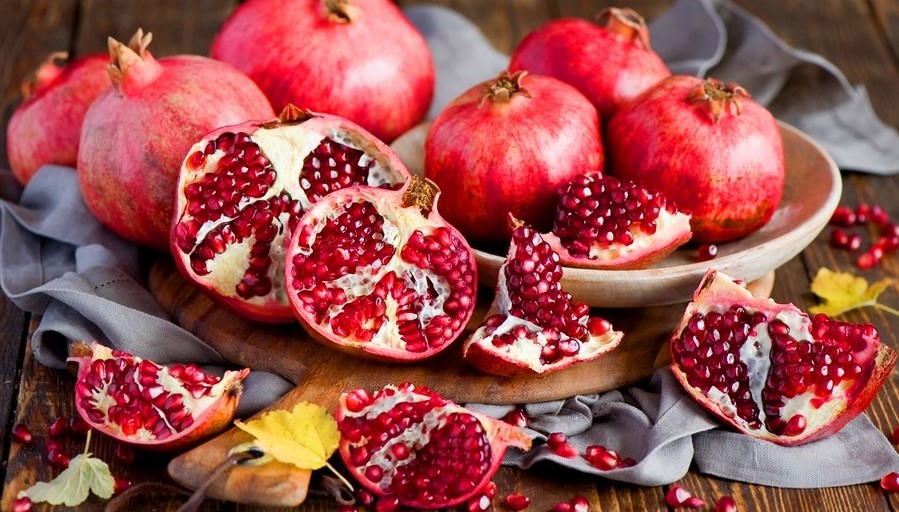 Колоритный праздник в честь «фруктового символа» Азербайджана раскрывает перед гостями        легендарные традиции кавказского гостеприимства! Программа тура:День 1. Прилет в Баку – заселение в отельРазмещение в отеле. (Регистрация с 14:00) Свободный день.Ночь в отеле.День 2.  Обзорная экскурсия по Баку, посещение «Старого Города» и центра Гейдара Алиева09:00 Завтрак в отеле.10:00 Выезд на экскурсию по Баку.Экскурсия по городу начинается с посещения Нагорного парка.Нагорный парк расположен на холме в западной части города. Это лучшее место, чтобы рассмотреть сам город и Бакинскую бухту.Далее туристов ждет посещение “Старого Города”.На территории «Старого Города», сосредоточено несколько десятков историко-архитектурных памятников, в том числе Дворец Ширваншахов, символ города Баку - Девичья Башня, Караван-сараи, мечети и т.д.За дополнительную оплату возможен обед в одном из национальных ресторановС 14:00 – по 18:00 Нас ждет знакомство с Бакинским бульваром  и Бакинской бухтой.Это излюбленное место отдыха бакинцев и гостей столицы так же является одним из достопримечательностей города, который в  2009 году отметил свой 100 летний юбилей.Наша сегодняшняя экскурсия завершится посещением Центра имени Гейдара Алиева.Центр Гейдара Алиева — это культурный центр, представляющий собой комплексное сооружение, которое включает в себя аудиториум (конгресс-центр), музей, выставочные залы, административные офисы. Проект центра был разработан знаменитым архитектором Захой Хадид.18:30 Возвращение в отель. Свободное время.Ночь в отеле.День 3. Выезд в Гёйчай, посещение праздника “Фестиваля Граната’’ экскурсия по городу, свободное время, возвращение в Баку09:00 Завтрак в отеле.10:00 Выезд на фестиваль в Гёйчай. (2,5 часа в дороге) В каждой тёплой стране есть свой «король фруктов», и в Азербайджане «королём» считается гранат.Этот фрукт прославляет свою страну и в особенности свою родину – небольшой городок Гёйчай (или Геокчай).     Местные жители не остались в долгу перед фруктом, который является их источником дохода,и в 2006 году создали особый Праздник граната. Во время Праздника, его ещё называют фестивалем, по всему    Гёйчаю устраиваются ярмарки, на которых продаётся совершенно разный гранат: печёный,жаренный и варёный.  Каждый продавец стремится привлечь покупателя различными способами.Кто-то предлагает попробовать все сорта понемногу, а кто-то готов отдать даром несколько фруктов, если желающий что-то приобрести, всё же решит купить варенье или, скажем, сок. Во время праздника в парке им. Г. Алиева проходят выступления спортсменов, фольклорных групп, ансамбля песни и танца, а также различные конкурсы с присуждением призов. Вечером на главной площади города праздник завершается великолепным концертом, с участием мастеров искусств республики, и фейерверкером. На праздник граната в Гейчай съезжаются не только туристы, но и многие высокопоставленные гости — служащие госорганов, дипломатический корпус, а также представители соседних регионов.Почему фестиваль проводится именно в небольшом Гёйчае, а не в крупном и всем известном Баку? Потому что весь Гёйчайский район – это огромный гранатовый сад, вмещающий в себя четыре тысячи гектаров. Каждый год деревья приносят более тридцати тонн отборных плодов, за что Гёйчай прозвали райским уголком.В этом городе Вы сможете найти абсолютно все сорта граната (если Вы и не подозревали о том, что у этого фрукта есть сорта, скорее читайте дальше): Ак Дона, Ак Дона Крымская, кизил-анор, гюлоша розовая и гюлоша красная, вандерфул, Бала-мюрсаль, Ачик-анор, Казаке Улучшенный, Никитский ранний, Никитский чёрный, Велес, Ширин, Шихбаба и Сочный 110. Все эти сорта отличаются не только наименованиями, но и вкусовыми качествами.18:00 Возвращение в Баку.Свободнее время.Ночь в отеле.День 4. Выезд из гостиницы, возвращение домойЗавтрак в отеле.  Свободное время.12:00 освобождение номеров, выписка из гостиницы.(в случае позднего вылета чемоданы можно оставить в гостинице)                                                    Стоимость Тура: 299 USD*                                                                         *на человека в двухместном номереСтоимость включает:Трансферы: Аэропорт – Гостиница – Аэропорт (групповой трансфер)Проживание в отеле 3 * при двухместном размещении ЗавтракиКомфортабельный транспорт во время экскурсий Услуги русскоговорящего гидаВходные билеты в указанные музеи Бутылку воды на человека /ежедневноМедицинскую страховкуСтоимость не включает:Обеды и ужины Алкогольные напиткиДополнительные расходы гостей в гостинице Платы за фото и видео съемку в музеяхПримечания:Правила заезда в отель и освобождения гостиничных номеров:*Для удобства туристов просьба заранее оповещать о ранних заездах или поздних выездах ваших гостей.*В зависимости от отеля у гостей может взыматься оплата за ранний заезд или поздний выезд. Заезд до 06:00 утра: доплата в размере  100 %  от  стоимости суточного проживания.Заезд после 06:00 утра, но до 14:00: доплата в размере 50 % от стоимости суточного   проживания.Правила по бронированию и оплате:*Все	резервации должны быть сделаны в письменном виде, с точным указанием ФИО гостей и дат их рождений.*Оплата всех подтвержденных заявок должна быть произведена минимум за 10 дней до планируемой даты заезда туристов в отель.Детский полис: *Дети до 6- х лет бесплатно (без дополнительной кровати с размещением с двумя взрослыми). В случае размещения одного взрослого+ 1 ребенка  до 6 лет, доплата 30% от стоимости тура.   *Дети от 6 –х до 12- и  лет скидка в размере 30 % от стоимости тура. Отмена и штрафные санкции:*Все изменения и аннуляции уже подтвержденных заявок должны быть сделаны в письменном виде.*Аннуляция подтвержденной заявки более чем за 7 дней до заезда не подлежит штрафным санкциям.*При отмене подтвержденной заявки менее чем за 7 дней и более чем за 3 дня до планируемого заезда: штраф в размере 50 % от полной стоимости тура.*При отмене подтвержденной заявки менее чем за 3 дня или после даты планируемого заезда: штраф в размере 100 % от полной стоимости тура.Проживание и апгрейд:Программа тура рассчитана с учетом проживания в гостиницах: Diplomat Hotel Baku 3* , Azcot Hotel Baku 3*, Qafqaz Park City Hotel Baku 3*. Точное название гостиницы сообщается в день бронирования тура.За дополнительную оплату категория отеля и тип проживания могут быть изменены. Предлагаемый список гостиниц для апгрейда:Гостиницы 4*: Central Park Hotel 4*,   Atropat Hotel Baku 4*Гостиницы 5*: Hyatt Regency Hotel 5*Доплата за размещение в гостинице 4*: 87 USD/ на человека Доплата за размещение в гостинице 5*: 212 USD/ на человека Доплата за одноместное размещение в 3 *: 122 USD/ на человекаДоплата за одноместное размещение в 4 *: 158 USD/ на человекаДоплата за одноместное размещение в 5 *: 386 USD/ на человекаТрансфер: Индивидуальный трансфер – 20 USD в одну сторону до трех мест Питание:Стоимость обеда – от 15 USD/ на человекаСтоимость ужина – от 25 USD/ на человека